VSTUPNÍ ČÁSTNázev komplexní úlohy/projektuCihelné a tvárnicové zdivoKód úlohy36-u-3/AD56Využitelnost komplexní úlohyKategorie dosaženého vzděláníH (EQF úroveň 3)Skupiny oborů36 - Stavebnictví, geodézie a kartografieVazba na vzdělávací modul(y)Cihelné a tvárnicové zdivoŠkolaStřední škola stavebních řemesel Brno-Bosonohy, příspěvková organizace, Pražská, BrnoKlíčové kompetenceDatum vytvoření30. 06. 2019 22:01Délka/časová náročnost - Odborné vzdělávání16Délka/časová náročnost - Všeobecné vzděláváníPoznámka k délce úlohyRočník(y)1. ročníkŘešení úlohyskupinovéDoporučený počet žáků2Charakteristika/anotaceCTZŽáci mají za úkol narýsování části plotu z lícového zdiva. Následně si vyberou kompletní zdicí systém pomocí katalogů výrobců či internetových stránek. Z výkresu žáci spočítají spotřebu cihel a malty. Vypočítají cenu materiálu u vybraného výrobce. Dalším důležitým úkolem bude vybrat vhodnou dopravu na staveniště.V odborném výcviku si žák ověří správnost svých výpočtů a provede vyzdění navrhnuté části plotu a provede písemné hodnocení své práce.CílCíl komplexní úlohy je seznámit žáky s průběhem a nezbytnými operacemi při realizaci jednoduché zakázky. Žáci budou využívat a rozvíjet své klíčové a zároveň odborné kompetence.Obsah úlohyVýpočty obsahu a objemu, práce s textem, využívání znalostí z tématu cihelné a tvárnicové zdivo, práce na pracovišti pro praktické vyučování.Didaktické metodyV komplexní úloze se prolíná několik didaktických metod. Převládají zde metody fixační, např. problémová výuka, autodidaktická metoda, samostatná práce s textem. Dále metody aplikační, kdy žáci využívají již osvojených znalostí a dovedností.JÁDRO ÚLOHYOčekávané výsledky učeníŽákvysvětlí základní typy cihelných vazebvysvětlí pravidlo vazeb ukončení zdínačrtne (narýsuje) vazbu zdiva dle konkrétního zadánípopíše výrobu lícových cihel a základních maltových směsípopíše pracovní postup zdění dle zadánístanoví spotřebu materiálu potřebného k provedení konkrétní svislé konstrukceorientuje se v technologických postupech jednotlivých výrobcůdokáže najít v technologických listech potřebné informace pro úspěšné dokončení své prácedbá zásad bezpečnosti práce a ochrany zdravíSpecifikace hlavních učebních činností žáků/aktivit projektu vč. doporučeného časového rozvrhuUčební činnosti v časovém rozvrhu.1. hodina – Seznámení se zadáním projektu, procházení jednotlivých úkolů, představení pracovních listů, katalogů a ceníků, popř. webových stránek.2. hodina – Rýsování výkresu na základě průvodní zprávy a úkolu č. 1.3. hodina – Práce s katalogy výrobců a vyplňování pracovního listu č. 1, ověření zapsání správného technologického postupu.4. hodina – Výpočet potřebného materiálu. Výpočet prováděn do pracovního listu č. 1.5. hodina – Výpočet kubatury a vhodné zvolení dopravy + diskuze se žáky o správném řešení.6. hodina – Opakování potřebných částí z probíraného modulu – organizace pracoviště při zdění, BOZP.7. hodina – Vypracování pracovního listu č. 2.8. hodina – Společná kontrola práce žáků, diskuze o realizacích podobných zakázek.Metodická doporučeníÚlohy v komplexní úloze jsou provázány s odbornými i všeobecnými předměty. Je zde nezbytná spolupráce mezi učiteli matematiky, informačních technologií, stavební technologie a učiteli odborného výcviku.Způsob realizaceTeoretická část komplexní úlohy bude probíhat v odborných učebnách, kde je možnost využívání rýsovacích pomůcek, počítačů a katalogů výrobců.Praktická část může probíhat ve vnitřních i venkovních prostorách pro praktické vyučování. Po úpravě zadání by úloha mohla být řešena i v reálném pracovním prostředí.PomůckyPsací a rýsovací potřeby, papír formátu A4, katalogy a ceníky výrobců cihelných systémů, výpis dopravců, pracovní listy, zednické nářadí pro zdění, vápenopísková cihla, zázemí školy pro vyzdívání plotu, vápenná malta.Učitel OV potřebuje formulář pro hodnocení práce, který je součástí tohoto dokumentu v elektronické podobě.VÝSTUPNÍ ČÁSTPopis a kvantifikace všech plánovaných výstupů1x výkres cihelného plotu1x pracovní list č. 1 (pracovní postup, názvy použitých cihel a malt, popis vlastností a výroby navrhnutých materiálů)1x pracovní list č. 2 (počet kusů a kubatura materiálu)1x hotové dílo v praktickém vyučování1x hodnocení své práce + hodnocení učiteleKritéria hodnoceníSplnění úlohy posuzuje zvlášť učitel za teoretickou část a zvlášť učitel odborného výcviku. V teorii je ověřována správnost výpočtů a rozhodnutí, které žáci uvedli do pracovního listu č. 1. V praktické části učitel OV vychází z tabulky pro hodnocení.Doporučená literaturaDostupné katalogy výrobců lícových cihlářských výrobků.PoznámkyTato komplexní úloha je určena na závěrečné opakování modulu Cihelné a tvárnicové zdivo.Předpoklady pro úspěšné splnění této úlohy je znalost cihelných vazeb, organizace pracoviště při zdění. Žák zvládá základní matematické operace (výpočet obsahu, objemu, převody metrických jednotek). Ovládá práci s textem a dokáže vyhledat potřebné informace.Doporučené rozvržení hodin:teoretické vyučování: 8 hodinpraktické vyučování: 8 hodinObsahové upřesněníOV RVP - Odborné vzdělávání ve vztahu k RVPPřílohypracovni-list-c-1_-CTZ.docxpracovni-list-c-2_CTZ.docxzadani-teoreticka-cast_CTZ.docxKatalog-licoveho-zdiva_CTZ.pdfCenik-licoveho-zdiva_CTZ.pdfMateriál vznikl v rámci projektu Modernizace odborného vzdělávání (MOV), který byl spolufinancován z Evropských strukturálních a investičních fondů a jehož realizaci zajišťoval Národní pedagogický institut České republiky. Autorem materiálu a všech jeho částí, není-li uvedeno jinak, je Jan Plaček. Creative Commons CC BY SA 4.0 – Uveďte původ – Zachovejte licenci 4.0 Mezinárodní.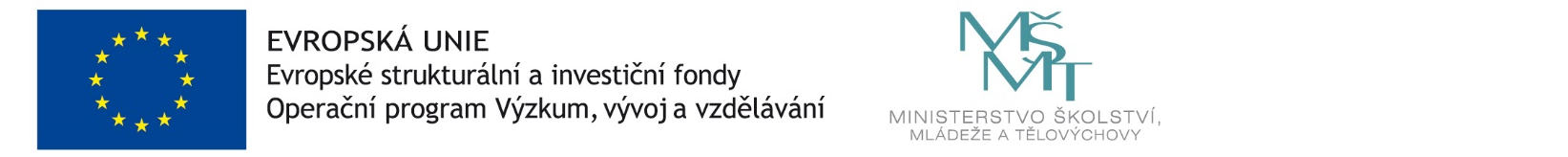 